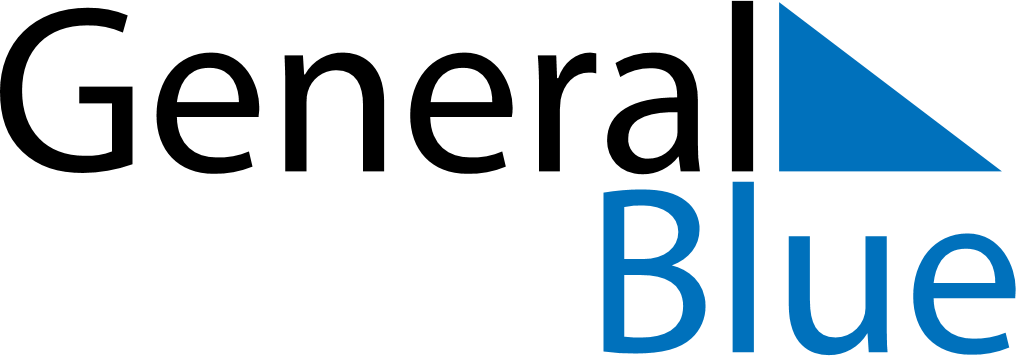 November 2028November 2028November 2028November 2028EcuadorEcuadorEcuadorMondayTuesdayWednesdayThursdayFridaySaturdaySaturdaySunday123445All Souls’ DayIndependence of Cuenca6789101111121314151617181819202122232425252627282930